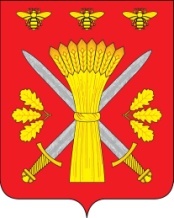 РОССИЙСКАЯ ФЕДЕРАЦИЯОРЛОВСКАЯ ОБЛАСТЬТРОСНЯНСКИЙ РАЙОННЫЙ СОВЕТ НАРОДНЫХ ДЕПУТАТОВРЕШЕНИЕот 16 июля _ 2020 года                                                                                          № 256              с. ТроснаО внесении изменений в Правила землепользования и застройки Жерновецкого сельского поселенияТроснянского района Орловской областиРассмотрев представленный проект изменений в Правила землепользования и застройки Жерновецкого сельского поселения Троснянского района Орловской области, разработанный на основании Приказа Управления градостроительства, архитектуры и землеустройства Орловской области от 26 марта 2020 года № 01-18/03, в соответствии со статьями 31-33 Градостроительного кодекса Российской Федерации, руководствуясь Федеральным законом от 6 октября 2003 года № 131-ФЗ «Об общих принципах организации местного самоуправления в Российской Федерации», Уставом Троснянского района, Троснянский районный Совет народных депутатов РЕШИЛ:1. Утвердить изменения в Правила землепользования и застройки Жерновецкого сельского поселения Троснянского района Орловской области.2. Внести изменения в статью 25 главы 5 Правил землепользования и застройки Жерновецкого сельского поселения Троснянского района Орловской области, изложив часть «Градостроительный регламент. Жилые зоны. ЖЗ-1. Зона застройки индивидуальными жилыми домами» в следующей редакции:«Статья 25. Градостроительные регламенты. Жилые зоны.ЖЗ-1. Зона застройки индивидуальными жилыми домами Зона жилой индивидуальной застройки выделена для обеспечения правовых условий формирования жилых районов из жилых домов усадебного типа, с низкой плотностью застройки, с минимальным разрешенным набором услуг местного значения.Основные виды разрешенного использования:индивидуальные жилые дома с приусадебными земельными участками с возможностью содержания домашнего скота и птицы, согласно установленным ограничениям;«блокированная жилая застройка» (код 2.3 согласно Классификатору) детские дошкольные учреждения;пункты оказания первой медицинской помощи;аптеки, амбулаторно – поликлинические учреждения;школы общеобразовательные;клубы многоцелевого назначения, спортзалы;магазины товаров первой необходимости; торговые павильоны;личное подсобное хозяйство (приусадебный участок);■   объекты инженерной инфраструктуры (котельные, РП, ТП, ГРП, НС, АТС, др.)Вспомогательные виды разрешенного использования:отдельно стоящие гаражи или встроенные в жилые дома гаражи на придомовом участке на 1-2 легковых автомобиля, открытые автостоянки;дворовые постройки (мастерские, сараи, теплицы, бани и др); сады, огороды, палисадники, оранжереи;индивидуальные резервуары для хранения воды, скважины для забора воды, индивидуальные колодцы;надворные туалеты, фильтрующие колодцы и септики;детские площадки, площадки для игр и занятия спортом;хозяйственные постройки для содержания домашнего скота и птицы;площадки для сбора мусора.Условные виды разрешенного использования:предприятия общественного питания, кафе, закусочные;антенны сотовой, радиорелейной, спутниковой связи;парковки перед объектами обслуживающих и коммерческих видов использования;оборудование пожарной охраны;культовые объекты;Предельные (минимальные и (или) максимальные) размеры земельных участков и предельные параметры разрешенного строительства, реконструкции объектов капитального строительства:Параметры застройки для жилых домов:Предельные (минимальные и (или) максимальные) размеры земельных участков, в том числе их площадь – 1000 –5000 кв. м.Предельные (минимальные) размеры земельных участков, в том числе их площадь для блокированной жилой застройки строительства – 600 кв. м.Предельные максимальные размеры земельных участков, бесплатно предоставляемых в собственность гражданам, указанным в части 1 статьи 3 Положения об отдельных правоотношениях, связанных с предоставлением в собственность гражданам земельных участков, находящихся в собственности Троснянского района, а также из земель, государственная собственность на которые не разграничена, на территории Троснянского района, утвержденного решением Троснянского районного Совета народных депутатов от 06 февраля 2014 года №267 из земель, находящихся в муниципальной собственности, либо из земель, государственная собственность на которые не разграничена на территории Троснянского района, если иное не предусмотрено законодательством Российской Федерации, устанавливаются:1) для ведения личного подсобного хозяйства - 0,5 гектара;2) для индивидуального жилищного строительства (за исключением случаев предоставления земельных участков многодетным семьям) - 0,25 гектара.Предельные (максимальные и минимальные) размеры земельных участков, бесплатно предоставляемых многодетным семьям из земель, находящихся в муниципальной собственности, либо из земель, государственная собственность на которые не разграничена, на территории Троснянского района устанавливаются:1) для индивидуального жилищного строительства:а) максимальный размер земельных участков - 0,25 гектара;б) минимальный размер земельных участков - 0,05 гектара.Предельные (минимальные и (или) максимальные) размеры земельных участков, в том числе их площадь для ведения личного подсобного хозяйства строительства – 1000 –5000 кв. м.Предельное количество этажей зданий, строений, сооружений – до 2 этажей, с возможным строительством мансардного этажа до конька скатной кровли не более 14 м.Максимальный процент застройки в границах земельного участка, определяемый как отношение суммарной площади земельного участка, которая может быть застроена, ко всей площади земельного участка – 40 % Коэффициент благоустройства территории (озеленение, дорожки и т.д.) –не менее 55% от площади земельного участка.Минимальный отступ строений от передней границы участка – 5 м.Минимальный отступ от границ земельного участка (кроме передней стороны) в целях определения мест допустимого размещения зданий, строений, сооружений - 3 м.Предельное (максимальное) количество этажей зданий, строений, сооружений для вспомогательных строений 2 этажа, Предельная (максимальная) высота зданий, строений, сооружений – 10 м.Параметры застройки для нежилых зданий: Предельная (минимальная) площадь земельного участка – 400 кв.м. Максимальный процент застройки в границах земельного участка, определяемый как отношение суммарной площади земельного участка, которая может быть застроена, ко всей площади земельного участка – 60 %. Предельная (максимальная) высота зданий, строений, сооружений – 14 м. Предельное (максимальное) количество этажей зданий, строений, сооружений – 3 эт.Минимальный отступ строений от передней границы участка – 2 м. Минимальный отступ от границ земельного участка (кроме передней стороны) в целях определения мест допустимого размещения зданий, строений, сооружений – 3 м.Параметры застройки для объектов инженерной инфраструктуры не являющихся линейными:Предельная (минимальная) площадь земельного участка - 4 кв.м.Предельная (максимальная) высота зданий, строений, сооружений – 40 м.Максимальный процент застройки в границах земельного участка, определяемый как отношение суммарной площади земельного участка, которая может быть застроена, ко всей площади земельного участка – 80 %.Минимальный отступ от границ земельного участка в целях определения мест допустимого размещения объекта – 0,5м.»3. Направить принятое решение Главе Троснянского района для подписания и обнародования на официальном сайте администрации Троснянского района.Председатель районного Совета                               Глава районанародных депутатов                                В. И. Миронов                                     А.И.Насонов